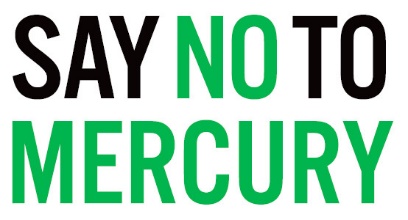 APPOINTMENT OF PROXYIn accordance with the Say No To Mercury Inc. Rules of Incorporation, I,  ..........................................................................................................................................of  .........................................................................................................................................hereby appoint  ....................................................................................................................of  ..........................................................................................................................................being a Member of Say No To Mercury as my proxy to vote for me on my behalf at the General Meeting of Say No To Mercury (Annual General Meeting or Special General Meeting, as the case may be) to be held on the fourth day of February the year 2019 and at any adjournment of that meeting. (1) My proxy is authorised to vote for all resolutions and as my proxy may decide at the meeting.Signed  ...................................................................................The  .........................  day of  ............................................  the year  …………….Say No To Mercury is a registered Association with registration number A0056366ES